CNAS认可标识下载（能力验证提供者）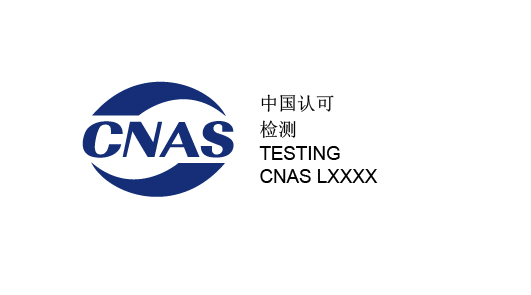 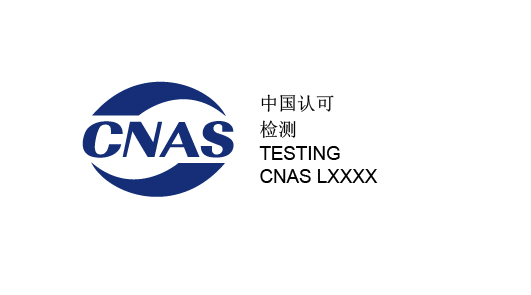 ILAC-MRA/CNAS 联合标识（能力验证提供者）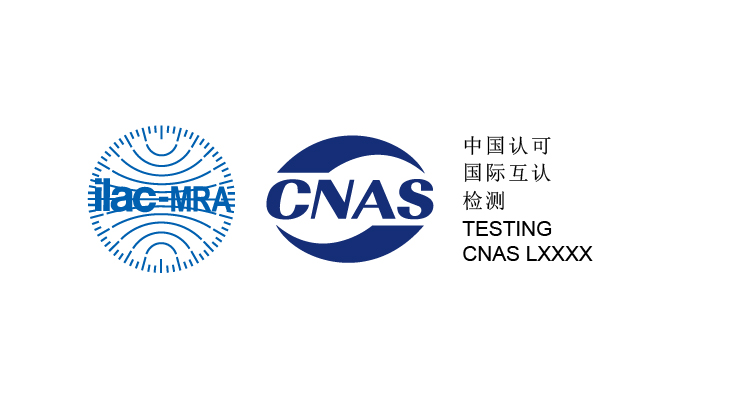 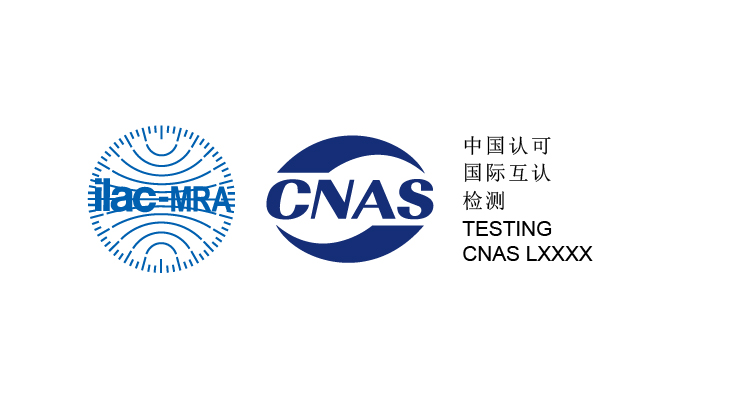 